Publicado en Madrid el 23/08/2021 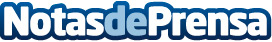 Tips para mantener la salud facialEl paso de los años, la exposición al sol, la contaminación o el maquillaje son algunos de los factores que intervienen en el envejecimiento de la cara. Cuidarla externamente, con tratamientos y limpiezas faciales, es tan importante como hacerlo internamente, a través de una nutrición e hidratación equilibrada. Herbalife Nutrition da algunas recomendaciones con las que mantener una correcta salud facialDatos de contacto:NURIA SANCHEZ917818090Nota de prensa publicada en: https://www.notasdeprensa.es/tips-para-mantener-la-salud-facial_1 Categorias: Nacional Medicina Nutrición Sociedad Medicina alternativa Hogar http://www.notasdeprensa.es